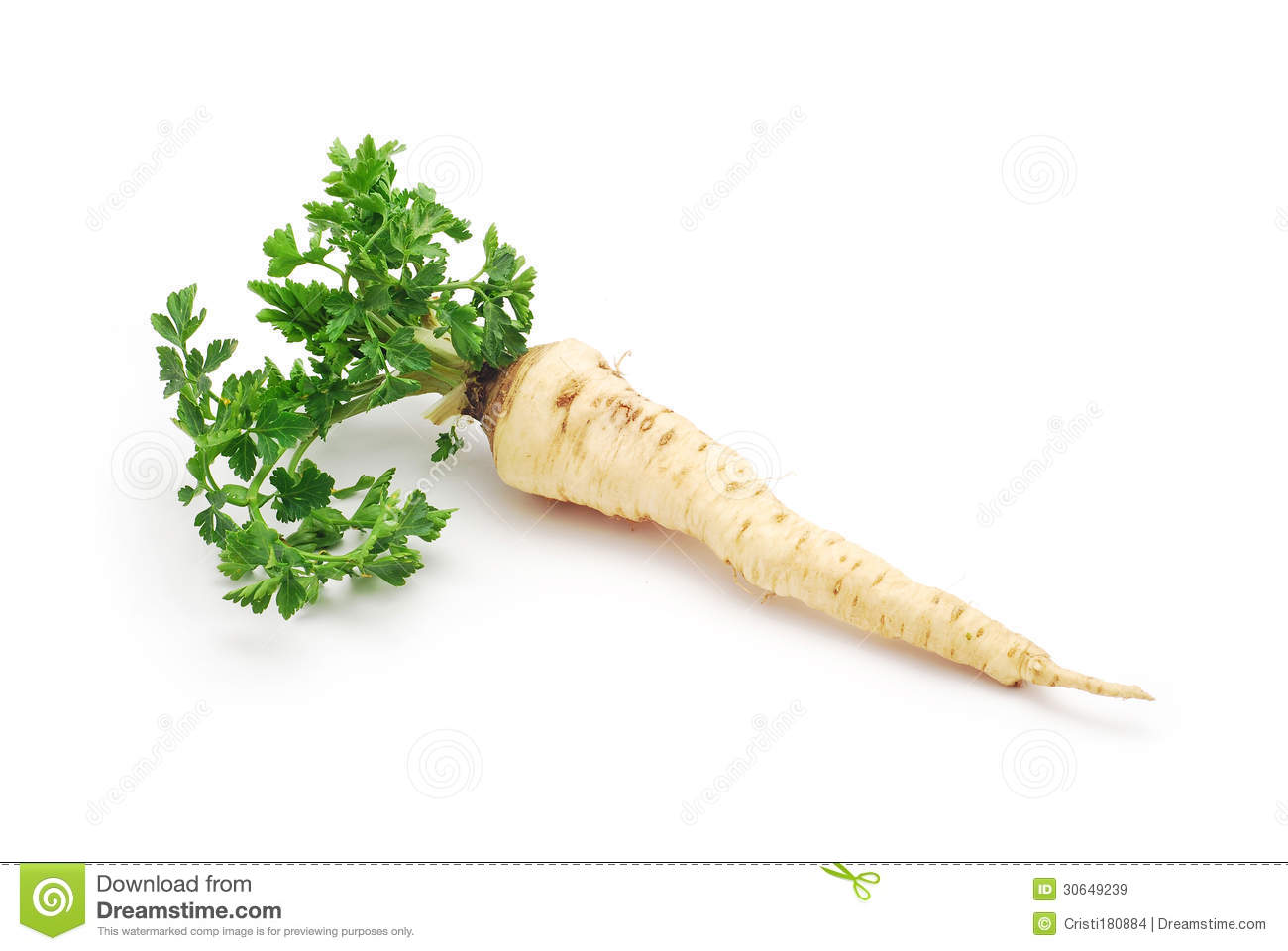 Petersilie - pietruszka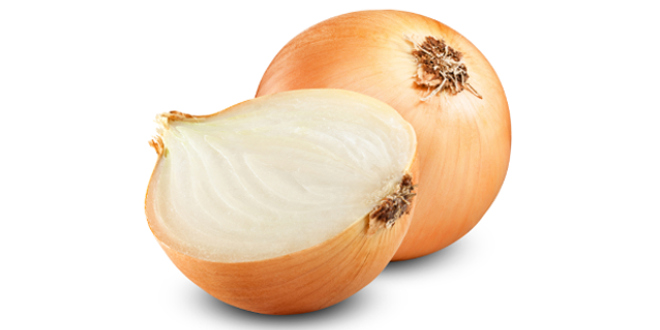 Zwiebeln - cebulaKarotten - marchewka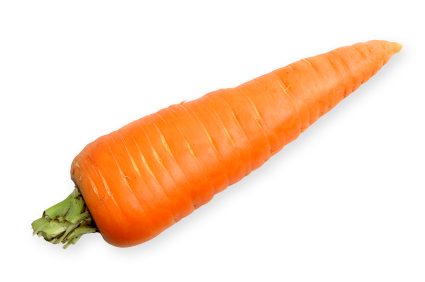 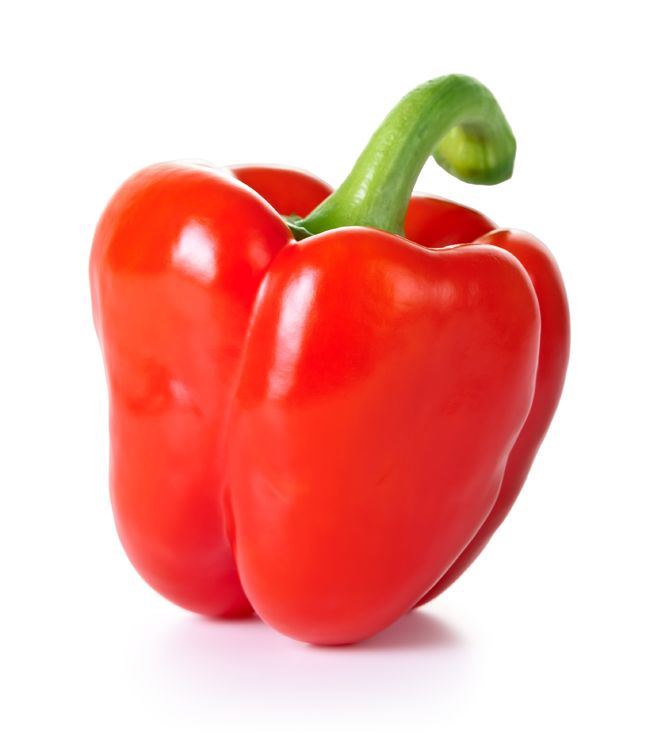 Paprika - papryka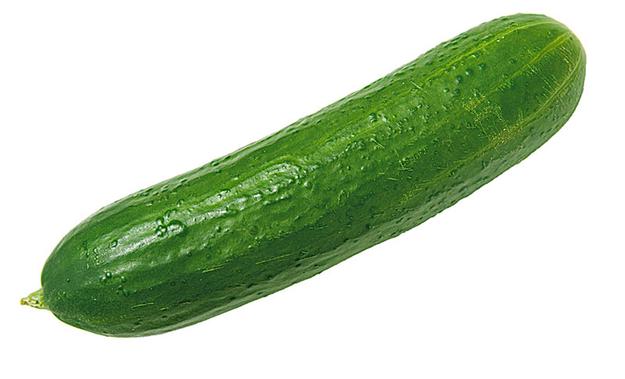 Gurken - ogórek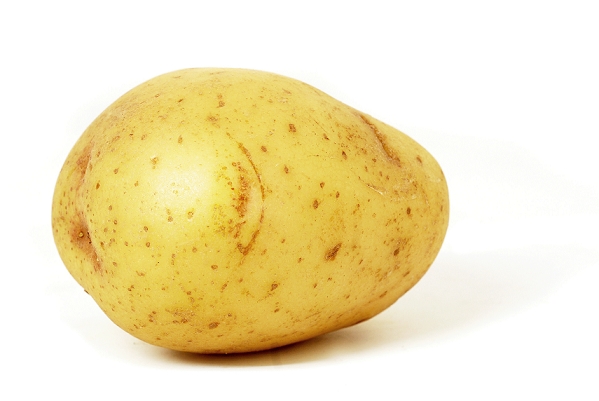 Kartoffeln - ziemniak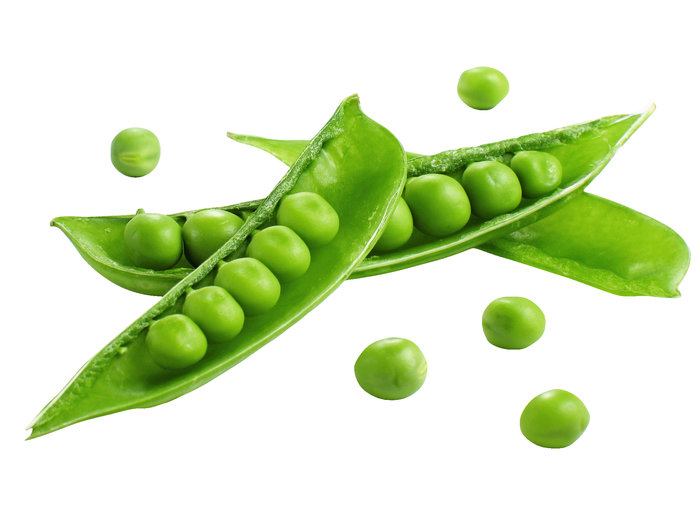 Erbse - groszek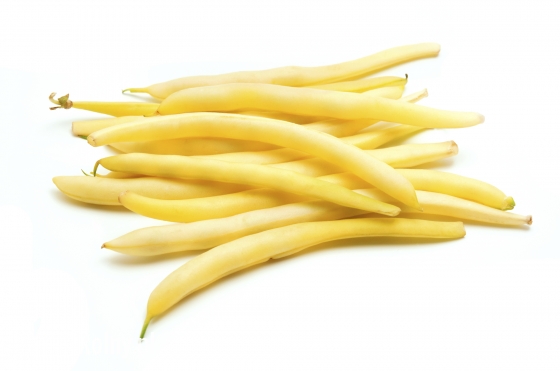 Bohne - fasolaBrokkoli - brokuł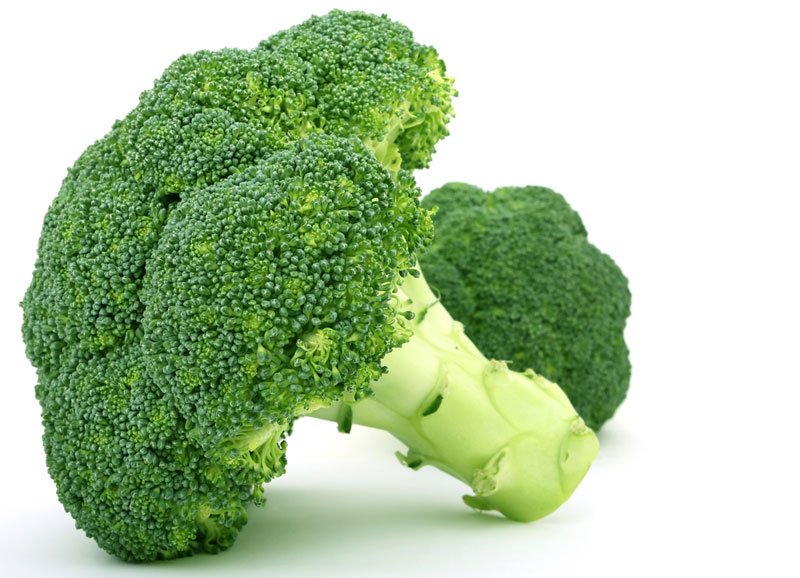 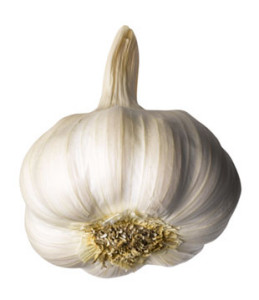 Knoblauch - czosnek